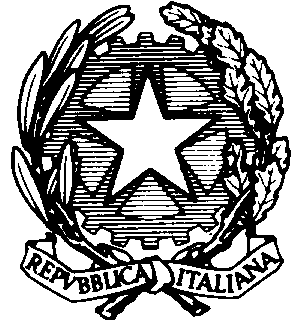 Ministero dell ’istruzione, dell ’università e della ricercaUfficio Scolastico Regionale per il LazioUfficio XIV – Ambito Territoriale per  di Viterbo01100 VITERBO, Via del Paradiso, 4  tel. 0761.2971 - fax 0761.297384web: www.provveditoratostudiviterbo.it – email: csa.vt@istruzione.it  ____________________________Prot. n.	 532								Viterbo, 4 marzo 2014									Ai Dirigenti Scolastici									degli Istituti di II grado Oggetto: Campionati Studenteschi                  BADMINTON II grado  - cat. Allievi/e e Juniores M/F                 	Il Coordinamento di Educazione Fisica in collaborazione con  Badminton di Viterbo, organizza i Campionati Studenteschi di Badminton cat. Allievi/e e Juniores M e F per le Scuole Secondarie di II grado.REGOLAMENTOLa partecipazione è riservata esclusivamente agli Istituti Scolastici che hanno effettuato l’adesione ai CS tramite il sito www.campionatistudenteschi.it  entro il 20 gennaio 2014Si rammenta che la partecipazione degli studenti ai Giochi Sportivi Studenteschi è condizionata alla frequenza delle ore di avviamento alla pratica sportiva Possono partecipare tutti gli studenti nati negli anni 1997/98/99 (2000) per la cat. Allievi/e e nati negli anni 1995/96 per la cat. Juniores M/FPrima della gara è obbligatorio presentare il modello B in duplice copia e, per gli alunni            sprovvisti di documento di identità personale, il modello C;La squadra è composta da 4 giocatori (  + ) che disputano 1 sing. maschile, 1 sing. femminile, un doppio masch., un doppio femm. ed un doppio misto: ogni atleta potrà disputare max due partite ed i singolaristi non potranno disputare il doppio misto;Ogni Istituto potrà presentare una sola squadra per ciascuna categoria;Gli incontri si terranno, con formula a concentramento, il giorno 11 marzo 2014 presso la palestra dell’ITIS “L. Da Vinci” di  Viterbo, con inizio alle ore 9,00.NB: Consultare attentamente la scheda tecnica allegata. Per la migliore organizzazione della manifestazione, si prega di confermare – anche telefonicamente - le iscrizioni già fatte on - line.Per ulteriori informazioni, si prega di contattare il Coordinatore ai seguenti recapiti: IL COORDINATORE		tel. diretto     0761/297365FAX					tel. dedicato  0761/297366Cellulare                                            348 8674648E-mail					letizia.falcioni.vt@istruzione.itIndirizzo				Via del Paradiso 4    01100ViterboIL COORDINATORELetizia Falcioni